БІЛОЦЕРКІВСЬКА МІСЬКА РАДА	КИЇВСЬКОЇ ОБЛАСТІ	Р І Ш Е Н Н Я
від 30 вересня 2021 року                                                             № 1591-17-VIIIПро надання згоди на безоплатне прийняття у комунальну власність Білоцерківської міської територіальної громади майнаРозглянувши подання міського голови Дикого Г.А., враховуючи звернення ГРОМАДСЬКОЇ СПІЛКИ «КИЇВСЬКЕ ОБ’ЄДНАННЯ АСОЦІАЦІЙ ФУТБОЛУ» від 15 липня 2021 року №21/15-07, рішення Виконавчого комітету ГРОМАДСЬКОЇ СПІЛКИ «КИЇВСЬКЕ ОБЄДНАННЯ АСОЦІАЦІЙ ФУТБОЛУ» від 08 липня 2021 року №10, відповідно до статті 25, частин першої, п’ятої статті 59, частини другої статті 60 Закону України «Про місцеве самоврядування в Україні», міська рада вирішила:1. Надати згоду на безоплатне прийняття у комунальну власність Білоцерківської міської територіальної громади від ГРОМАДСЬКОЇ СПІЛКИ «КИЇВСЬКЕ ОБ’ЄДНАННЯ АСОЦІАЦІЙ ФУТБОЛУ» майна, а саме: - Синтетичне покриття «штучна трава» для обладнання спортивного майданчика (40м х 20м) загальною вартістю – 513 082,74 грн (п’ятсот тринадцять тисяч вісімдесят дві гривні 74 копійки).2. Закріпити на праві оперативного управління за КОМУНАЛЬНИМ ЗАКЛАДОМ БІЛОЦЕРКІВСЬКОЇ МІСЬКОЇ РАДИ ДИТЯЧО-ЮНАЦЬКА СПОРТИВНА ШКОЛА «ЗМІНА» (далі - КЗ БМР ДЮСШ «ЗМІНА») майно зазначене в пункті 1 цього рішення.3. Приймання - передачу майна, зазначеного в пункті 1 цього рішення, здійснити комісійно за актом приймання - передачі у відповідності до чинного законодавства України.4. КЗ БМР ДЮСШ «ЗМІНА» забезпечити внесення змін до реєстрів бухгалтерського обліку, в порядку визначеному чинним законодавством України, а також належне утримання та експлуатацію майна зазначеного в пункті 1 цього рішення.5. Контроль за виконанням цього рішення покласти на постійну комісію з питань інвестицій, регуляторної політики, транспорту і зв’язку, торгівлі, туризму, послуг і розвитку підприємництва, власності, комунального майна та приватизації, розвитку агропромислового комплексу.
Міський голова                                                                                               Геннадій ДИКИЙ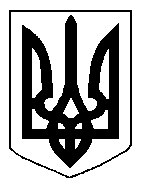 